Da Riv.Congr. fas. 322, 2015, pag. 89-97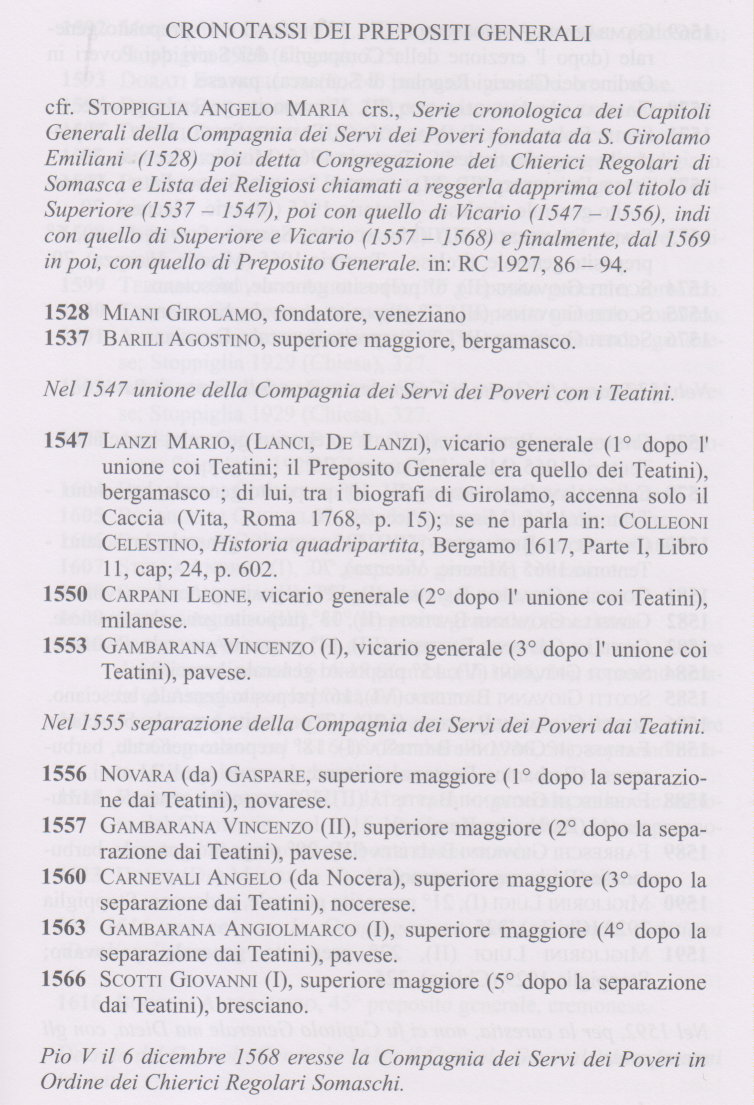 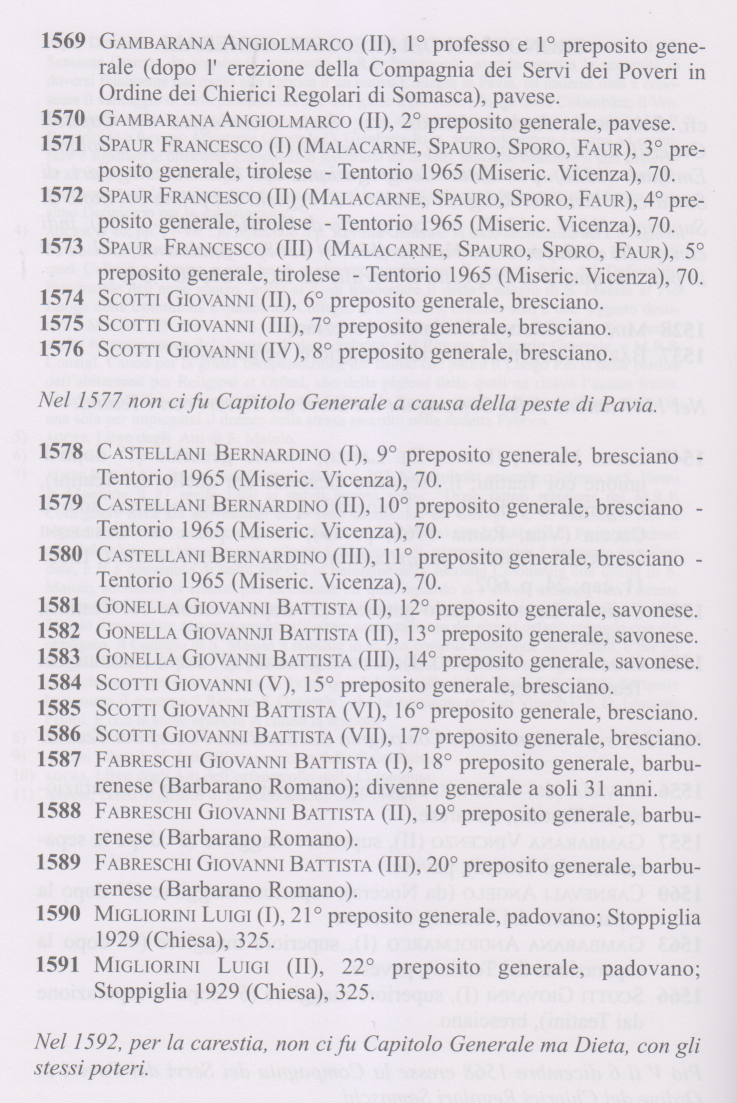 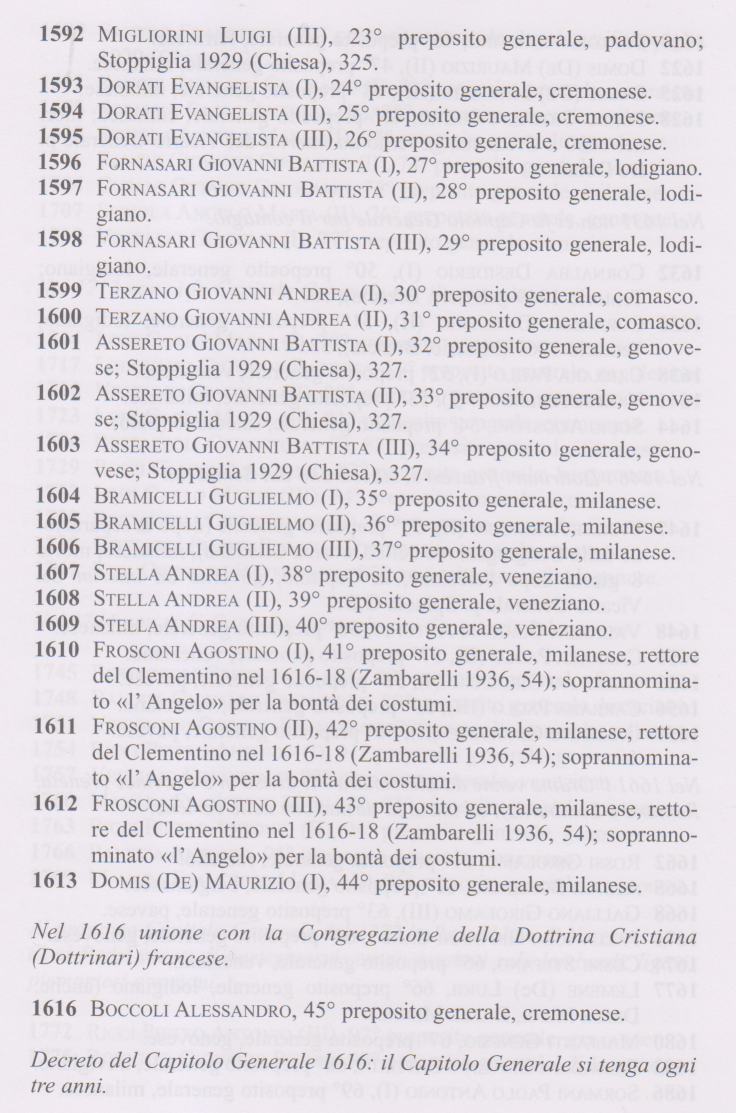 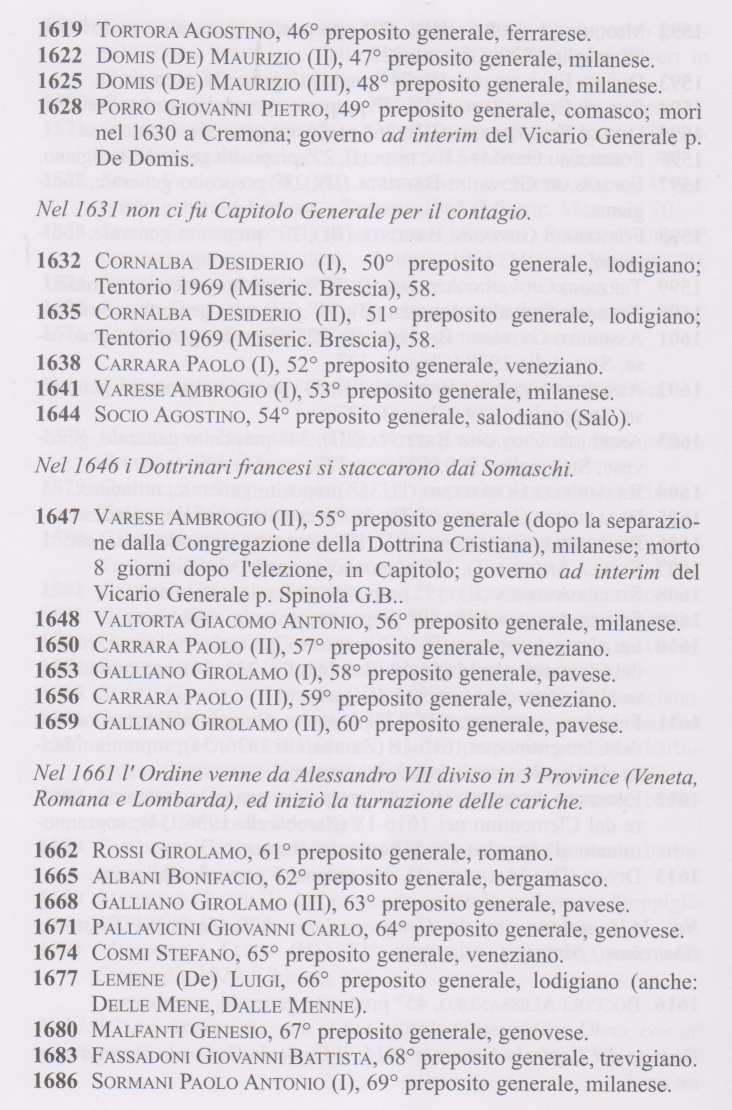 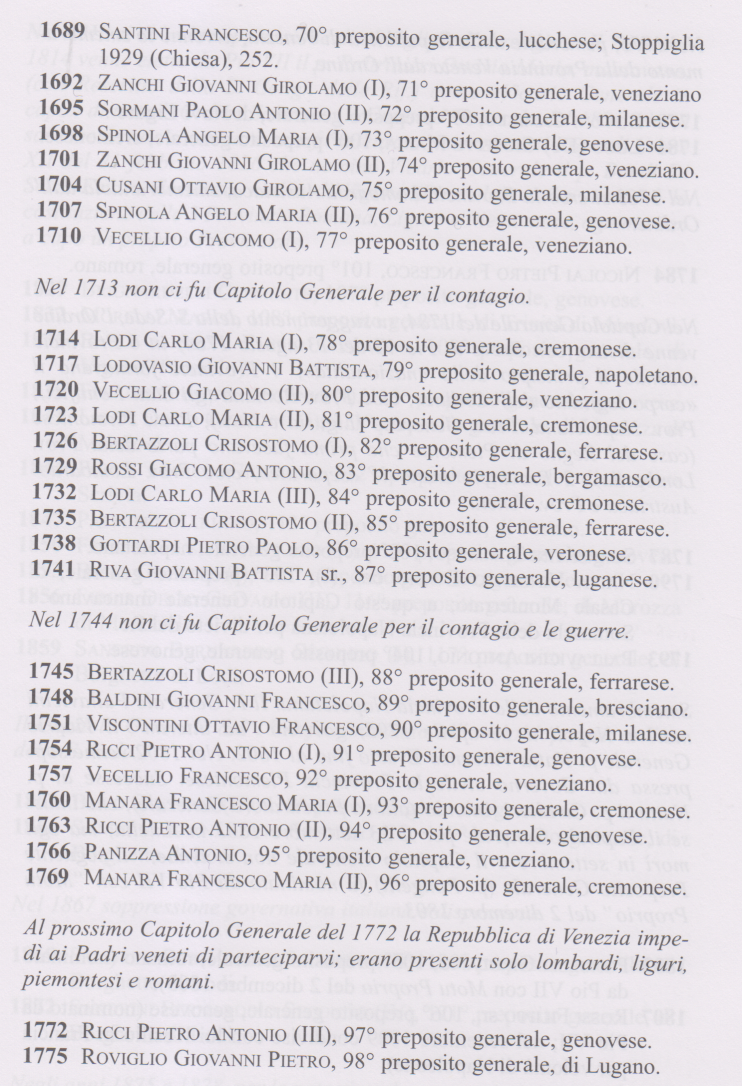 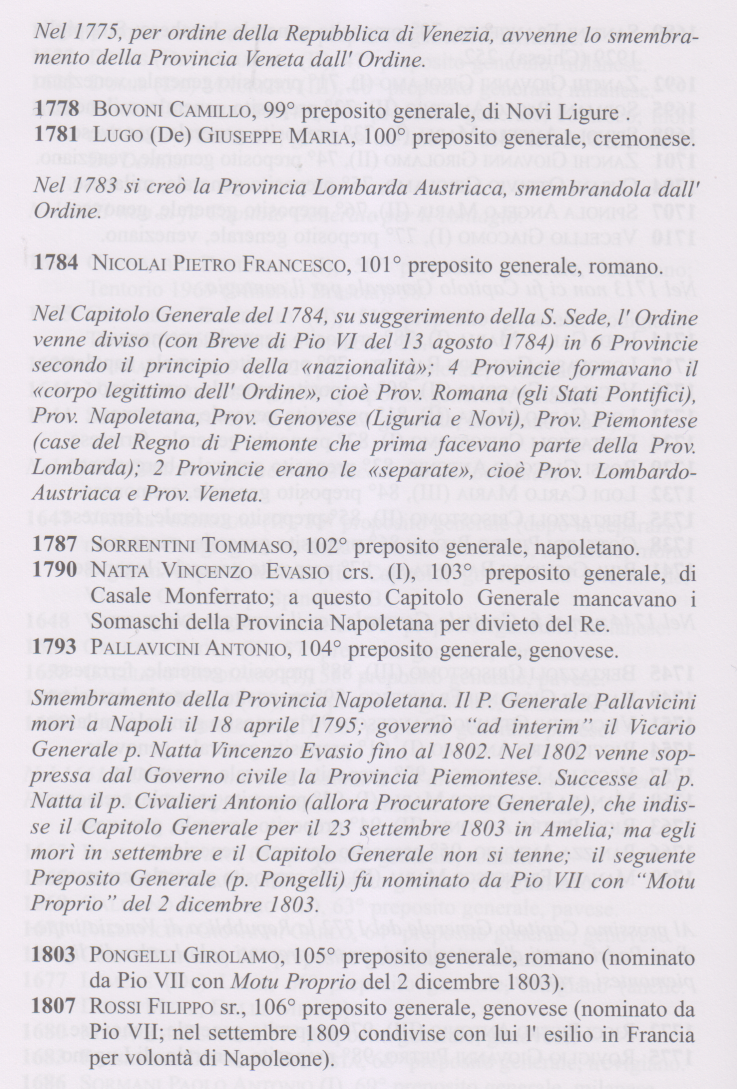 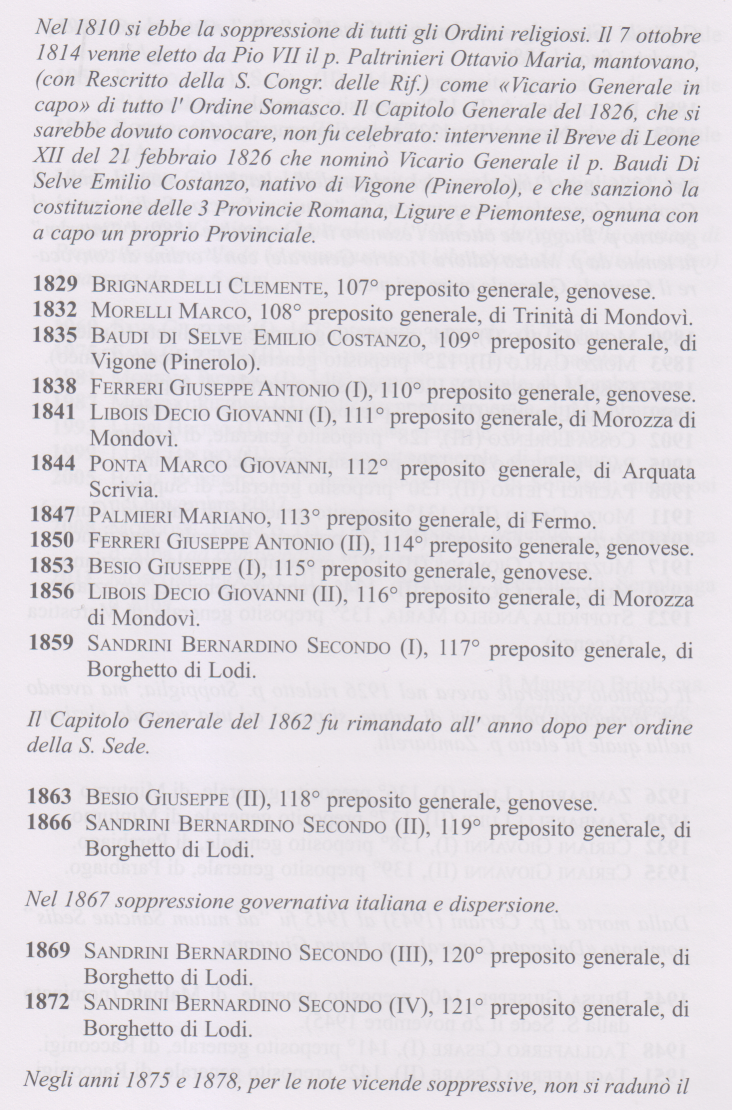 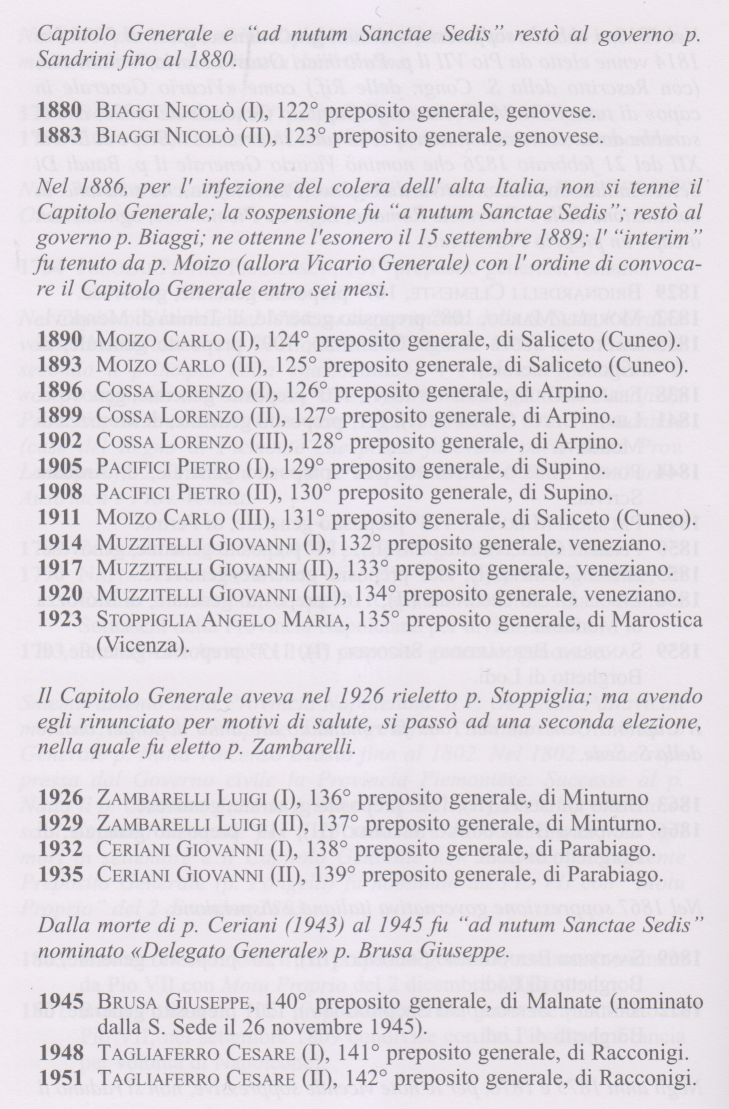 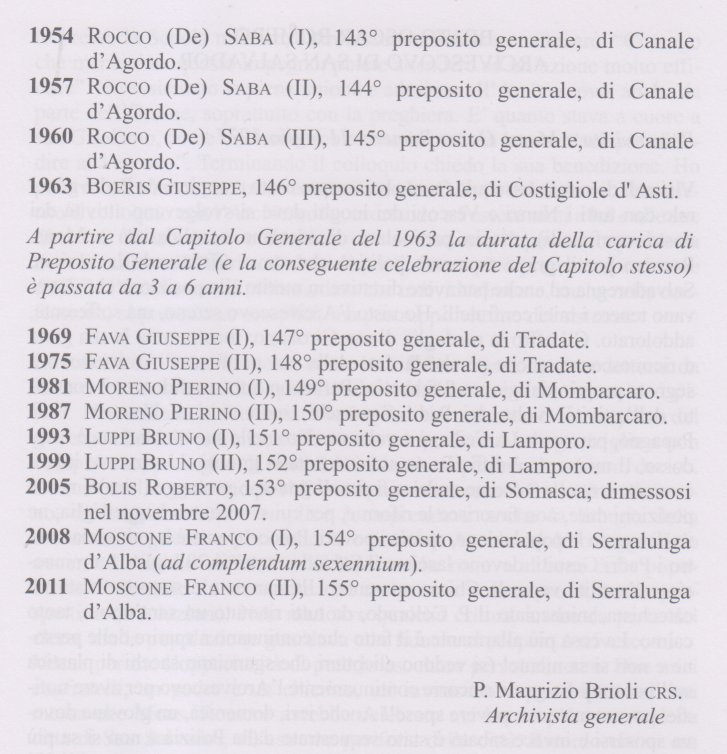 